PENGARUH SOSIALISASI, PEMERIKSAAN DAN KEPATUHANWAJIB PAJAK TERHADAP PENINGKATAN PENERIMAAN PAJAK PENGHASILAN BADAN PADA KPP PRATAMA MEDAN TIMURSKRIPSI 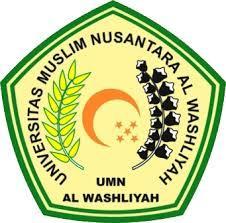 OlehVIVI SULYASTARINPM. 183214047PROGRAM STUDI AKUNTANSIFAKULTAS EKONOMIUNIVERSITAS MUSLIM NUSANTARA AL-WASHLIYAHMEDAN2022PENGARUH SOSIALISASI, PEMERIKSAAN DAN KEPATUHANWAJIB PAJAK TERHADAP PENINGKATAN PENERIMAAN PAJAK PENGHASILAN BADAN PADA KPP PRATAMA MEDAN TIMURSKRIPSI Diajukan Guna Memenuhi Persyaratan Memperoleh Gelar Sarjana Akuntansi (S.Ak)Program Studi ManajemenOlehVIVI SULYASTARINPM. 183214047PROGRAM STUDI AKUNTANSIFAKULTAS EKONOMIUNIVERSITAS MUSLIM NUSANTARA AL-WASHLIYAHMEDAN2022